Offline - Unit of WorkClass:   Stage 3                          Term: Term 1                        Week: Week 11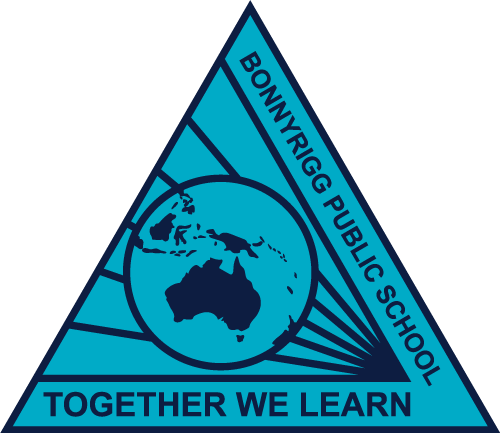 MondayTuesdayWednesdayThursdayFridayMorningEnglishSpelling/GrammarWatch SMART spelling video on google classroomComplete Spelling grid.ReadingRead your Novel for 20 minsWriting Write down a summary of what you have read today. Your summary should be at least 5 Sentences.EnglishSpelling/GrammarWrite out your words Choose 3 spelling choice board activities and complete into literacy book.ReadingRead your Novel for 20 minsComprehensionComplete comprehension task (what is bushfire) Answer questions in your literacy book. EnglishSpelling/GrammarWrite out your words Choose 3 spelling choice board activities and complete into literacy book.ReadingRead your Novel for 20 minsWriting Write down a summary of what you have read today. Your summary should be at least 5 Sentences.EnglishSpelling/GrammarSpelling Test in literacy book. Complete test with a buddy at home.ReadingRead your Novel for 20 minsComprehensionComplete comprehension task (robot K-9). Answer questions in your literacy book. Public HolidayBreakPublic HolidayMiddleMathematics (number)Complete Maths Worksheet - Fractions, Decimals and percentages - tenths and hundredths.Mathematics (number)Complete Maths Worksheet - Fractions, Decimals and percentages - Place value to thousandthsMathematics (number)Complete Maths Worksheet - Measurement - m, cm, mm and word problems.Mathematics (measurement)- find 5 sticks, measure them in cm and record on google classroom- measure the length of your back fence, counting your footsteps. Record on google classroom.Public HolidayBreakPublic HolidayAfternoonCreative ArtsComplete 2 activities from the Art Bingo activity Creative ArtsComplete 2 activities from the Art Bingo activity Creative ArtsComplete 2 activities from the Art Bingo activity Creative ArtsComplete 2 activities from the Art Bingo activity Public Holiday